    19 декабря 2014 года в средней школе № 2 г. Уржума прошли школьные соревнования по спортивной гимнастике, посвящённые памяти учителя физкультуры, участника Великой Отечественной войны, Заслуженного учителя РСФСР Александра Федоровича Винокурова.        Соревнования начались с воспоминаний о подвиге ветерана. Волнения, кульминационный момент, удачи и неудачи, и вот торжественный момент – подведение итогов, награждение  лучших гимнастов.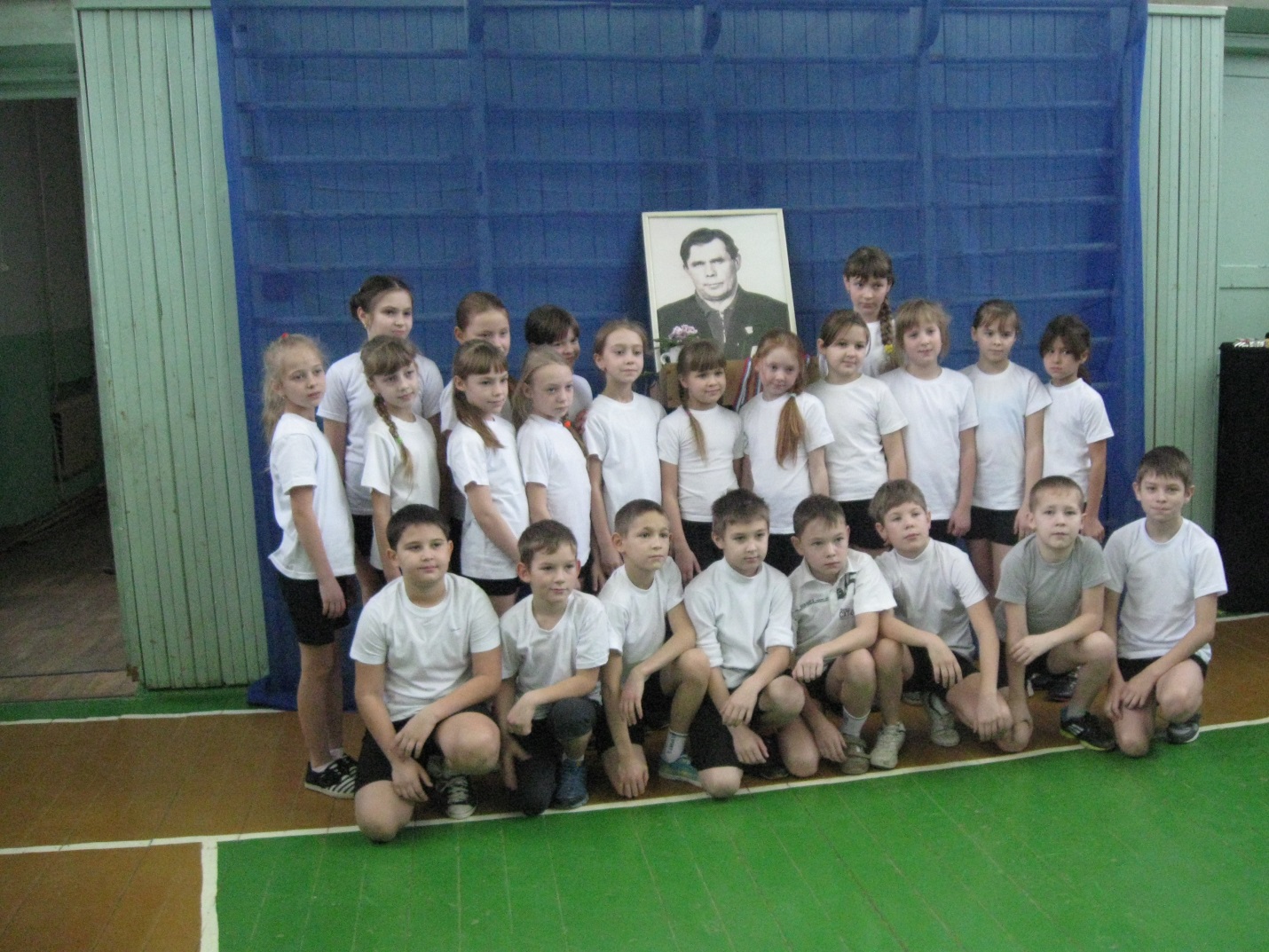 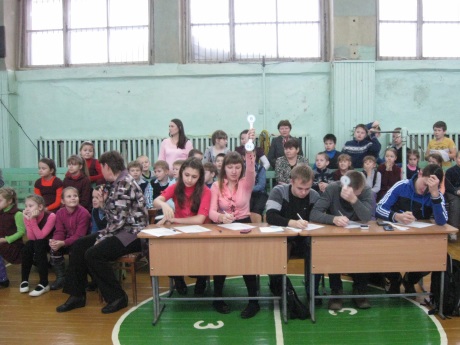 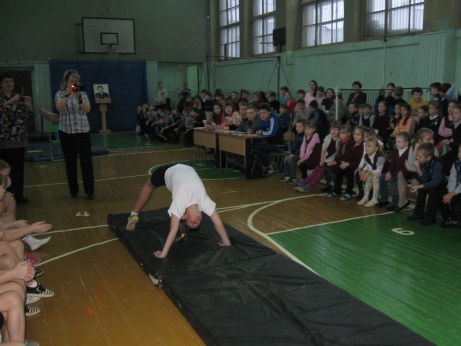 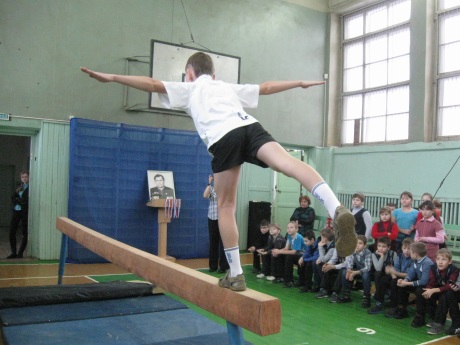 